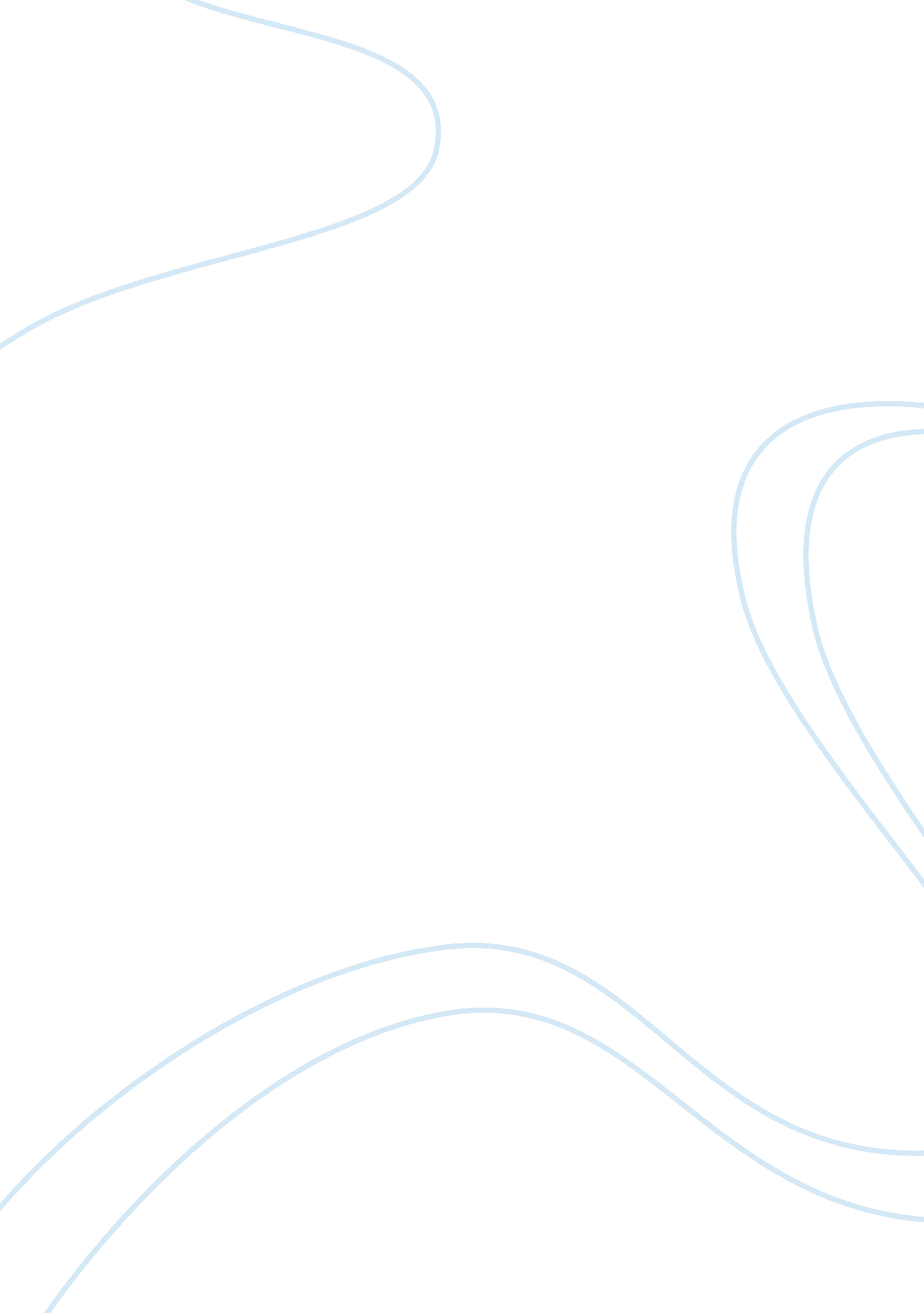 Letter to kenya airways papa nestor and mama marieBusiness, Industries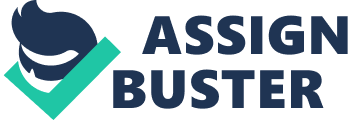 Congo believe you would not be being socially responsible in any sense, but would be complicit in any harm that would come to them. Papa Nester Will be 70 years of age in November 2011 and Mama Marie is 63 years old. Their immediatefamilyhere in the UK fear for their lives if they are returned to DRY. The Home Office Policy states that it is the decision of the carrier as to whether they carry people who are being forcibly removed. In view of this I urge you not to allow Papa Nester and Mama Marie to embark upon the flight QUOI on Kenya Airways today Monday the 11th of April 201 1 at 20: 00 hrs. Since 2003 Papa Nester and Mama Marie have been living in the UK and have a loving and sustained relationship with their son and their daughter, their respective families, their 10 grandchildren and one great grandchild born on 29/03/11 whom they may never see if returned to the DRY Congo. Having both fled the Democratic Republic of Congo (DRY) because of the persecution that Papa Nester suffered due to his participation in political activities as an active member Of the Union for Democracy and Social Progress (SIDES) they sought and have been refused refuge here in the UK. Papa Nester has also participated in various Congolese Resistance groups in the K, such as Prepare (Alliance des Patriot's pour la Reformation du Conch), CRY (Congolese Resistance Council) with whom he has attended various demonstrations. If this information is known to the authorities then they fear for their life as there are often reprisals for such actions by the Government in the DRY. The fact that the DRY government could easily arrest and kill members of UDP, Prepare or CRY means that Papa Nester and Mama Marie face clear and present danger if they are returned to DRY. If this planned removal goes ahead then their family seriously doubt that they will ever be able to see their parents and grandparents again as theirhealthis not good and it is thought that following the recent death in February of this year of their beloved son in the DRY and thestressof this removal they may both deteriorate rapidly. Since the untimely death of their son they have spent time in Slough with their daughter trying to recover from what is a difficult period in both their lives. To lose a parent is hard but for a parent to lose a child as a parent is often unbearable! Coupled with this is the fact that without the access they need to not only the support of their immediate family but also to the practical support they are offered by the health and care services here they will be unable to survive in theenvironmentwhich currently exists within the DRY for older people. Having their parents sent to DRY is not something that their children want as both their son and daughter and their families are willing and ready to support them fully and take them into their homes and have them living with them without the need for recourse to public funds. We the undersigned now ask your company to act as a socially expansible organization and keep Papa Nester and Mama Marie safe in the UK within the loving bosom of her family. 